ПРОЕКТ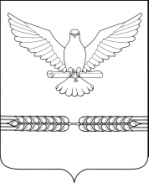 СОВЕТСТАРОЛЕУШКОВСКОГО СЕЛЬСКОГО ПОСЕЛЕНИЯПАВЛОВСКОГО РАЙОНАР Е Ш Е Н И Еот _________________                                                                 №________ст-ца СтаролеушковскаяОб утверждении Положения о порядке владения, пользования и распоряжения муниципальным имуществом Старолеушковского сельского поселения Павловского районаРуководствуясь Федеральным законом от 6 октября 2003 года № 131-ФЗ «Об общих принципах организации местного самоуправления в Российской Федерации», Федеральным законом от 21.01.2001 года № 178 «О приватизации государственного и муниципального имущества», Уставом Старолеушковского сельского поселения Павловского района, Совет Старолеушковского сельского поселения Павловского района  р е ш и л:1. Утвердить Положение о порядке владения, пользования и распоряжения муниципальным имуществом Старолеушковского сельского поселения Павловского района (прилагается). 2. Контроль за выполнением настоящего решения возложить на постоянную комиссию Совета Старолеушковского сельского поселения Павловского района по финансам, бюджету, банкам, налогам и инвестиционной политике (Рыженков).3. Решение Совета Старолеушковского сельского поселения Павловского района от 23 августа 2012  года №63/209 «Об утверждении Положения о порядке владения, пользования и распоряжения муниципальным имуществом Старолеушковского сельского поселения Павловского района» признать утратившим силу.4. Решение вступает в силу с момента обнародования.Глава Старолеушковского сельского поселения Павловского района                                                          В.В. МарченкоПоложение
о порядке владения, пользования и распоряжения муниципальным имуществом  Старолеушковского сельского поселения Павловского района
1. Общие положения1.1. Настоящее Положение разработано в соответствии с Конституцией Российской Федерации, действующим законодательством Российской Федерации, Уставом Старолеушковского сельского поселения Павловского района.1.2. Настоящее Положение устанавливает общие принципы владения, пользования и распоряжения муниципальным  имуществом, находящимся в муниципальной собственности Старолеушковского сельского поселения Павловского района.1.3. В состав муниципальной собственности, входят средства бюджета Старолеушковского сельского поселения, муниципальных внебюджетных фондов, валютные средства, депозиты в учреждениях банка, ценные бумаги и другие финансовые активы, казна Старолеушковского сельского поселения Павловского района, имущество органов местного самоуправления Старолеушковского сельского поселения Павловского района, муниципальные предприятия, организации и учреждения, другие имущественные комплексы, жилые и нежилые помещения, находящиеся в муниципальной собственности, объекты инженерной инфраструктуры, муниципальные доли, паи, пакеты акций в хозяйственных товариществах и обществах, объекты интеллектуальной собственности, земельные участки и другие природные ресурсы, переданные в муниципальную собственность в установленном порядке, другое движимое и недвижимое имущество, принадлежащее Старолеушковского сельского поселения Павловского района на праве собственности.1.4. Собственность Старолеушковского сельского поселения Павловского района учитывается в реестре муниципальной собственности Старолеушковского сельского поселения Павловского района.1.5. Интересы собственника муниципального имущества представляет администрация Старолеушковского сельского поселения Павловского района, действующая на основании Устава Старолеушковского сельского поселения Павловского района. 1.6. В отношении объектов муниципальной собственности могут совершаться любые сделки, не противоречащие гражданскому законодательству Российской Федерации, по приватизации, купле-продаже, аренде (имущественного найма), залоговые сделки, договоры безвозмездного пользования имуществом (ссуды), кредитные договоры (договоры займа), договоры о передаче объектов в доверительное управление (траст), иные сделки, связанные с установлением, изменением и прекращением вещных прав.1.7. Средства от продажи муниципального имущества, нематериальных активов, арендной платы за сданное в аренду имущество, в том числе находящееся в казне, а также поступление дивидендов по акциям, находящимся в муниципальной собственности, и другие не налоговые доходы учитываются в полном объеме в доходах бюджета Старолеушковского сельского поселения Павловского района.2. Способы формирования муниципальной собственностиМуниципальная собственность формируется из:2.1. Объектов муниципальной собственности, имеющейся в казне Старолеушковского сельского поселения.2.2. Имущества, закрепленного за муниципальными предприятиями и учреждениями на праве хозяйственного ведения или оперативного управления.2.3. Объектов государственной собственности, передаваемых в муниципальную собственность для выполнения полномочий органов местного самоуправления в порядке, определенном  Федеральным законом от 6 октября 2003 года № 131-ФЗ «Об общих принципах организации местного самоуправления в Российской Федерации» либо иным нормативным актом, принятым в установленном порядке.2.4. Имущества, приобретаемого в собственность поселения в порядке постановки на учет бесхозяйного недвижимого имущества и последующей приемки в муниципальную собственность поселения на основании решения суда, движимого и недвижимого имущества, приобретенного по сделкам (на основании договоров купли-продажи, дарения, а также иных сделок об отчуждении данного имущества), при переработке вещей, самовольной постройке, находке, в порядке наследования, в силу приобретательной давности, безвозмездной передачи в муниципальную собственность и по иным основаниям, установленным законодательством Российской Федерации.3. Порядок формирования и ведения реестра муниципальной собственности Старолеушковского сельского поселения Павловского района 3.1. Администрация Старолеушковского сельского поселения Павловского района (бухгалтер) организует работу по формированию и ведению реестра муниципальной собственности Старолеушковского сельского поселения Павловского района (далее - Реестр).Под Реестром понимается перечень объектов учета и данные о них.Ведение Реестра осуществляется на бумажных и электронных носителях и включает в себя ведение информации о  муниципальном имуществе. Приоритет имеют записи на бумажных носителях.Собственником Реестра является администрация Старолеушковского сельского поселения Павловского района. Пронумерованные и опечатанные экземпляры утвержденного Реестра подлежат  хранению в сейфе бухгалтерии администрации Старолеушковского сельского поселения Павловского района.3.2. Основными задачами учета муниципального имущества Старолеушковского сельского поселения Павловского района (далее - муниципальное имущество) являются:обеспечение полного и непрерывного учета объектов муниципального имущества.3.4. Объектами учета являются:3.4.1. Муниципальные унитарные предприятия и муниципальные автономные, бюджетные, казенные учреждения;3.4.2. Недвижимое имущество, закрепленное на праве хозяйственного ведения и оперативного управления за муниципальными унитарными предприятиями и муниципальными  автономными, бюджетными и казенными учреждениями Старолеушковского сельского поселения Павловского района;3.4.3. Движимое имущество, закрепленное на праве хозяйственного ведения за муниципальными унитарными предприятиями Старолеушковского сельского поселения Павловского района;  3.4.4. Особо ценное движимое имущество, закрепленное на праве оперативного управления за муниципальными  автономными, бюджетными учреждениями  Старолеушковского сельского поселения Павловского района;3.4.5. Имущество муниципальной казны Старолеушковского сельского поселения Павловского района (далее - имущество казны):находящиеся в собственности Старолеушковского сельского поселения Павловского района акции (доли, вклады) хозяйственных обществ и товариществ, а также имеющееся у них муниципальное имущество, не вошедшее в уставный капитал;иное, имеющееся у юридических и физических лиц, муниципальное имущество, в том числе переданное в аренду, залог и по иным основаниям;земельные участки, находящиеся в муниципальной собственности;участки леса, недр, водные объекты и другие природные объекты (ресурсы), находящиеся в муниципальной собственности;объекты жилого, нежилого фонда, коммунального назначения, доли в праве на них,  объекты недвижимости, построенные или реконструированные за счет средств местного бюджета, на которые зарегистрировано право собственности Старолеушковского сельского поселения Павловского района;иные прочно связанные с землей объекты, перемещение которых без соразмерного ущерба его назначению невозможно, либо иное имущество, отнесенное законом к недвижимости);движимое имущество (транспортные средства, их части, машины и оборудование) принадлежащие Старолеушковского сельского поселения Павловского района, либо иное имущество, не относящееся к недвижимому имуществу);имущество, приобретенное за счет средств местного бюджета;иное имущество, поступившее в муниципальную собственность в соответствии с действующим законодательством.3.5. Реестр состоит из:3.5.1. Раздел 1 "Сведения о муниципальном недвижимом  имуществе" (приложение № 1)3.5.2. Раздел 2 "Сведения о муниципальном движимом  имуществе" (приложение № 2)3.5.3. Раздел 3 "Сведения о муниципальных унитарных  предприятиях, муниципальных учреждениях, хозяйственных обществах, товариществах, акции, доли (вклады) в уставном (складочном) капитале которых принадлежат поселению, иных юридических лицах, в которых администрация  Старолеушковского сельского поселения является учредителем (участником)" (приложение №3)3.5.4. Реестр муниципальной казны Старолеушковского сельского поселения Павловского района (приложение №4).3.6. Муниципальное имущество, сведения о котором не внесены в Реестр, не может быть отчуждено или обременено.3.7. Администрация Старолеушковского сельского поселения Павловского района несет ответственность за достоверность, полноту и сохранение информационной базы Реестра.3.8. Администрация Старолеушковского сельского поселения Павловского района:организует ежегодно, по состоянию на 1 января года, следующего за отчетным периодом, сбор и анализ материалов по инвентаризации объектов муниципальной собственности, закрепленными за муниципальными унитарными предприятиями и учреждениями на праве хозяйственного ведения и оперативного управления, с предоставлением данных по бухгалтерскому и техническому учету;проводит инвентаризацию объектов муниципальной казны Старолеушковского сельского поселения Павловского района;3.9. Основаниями для включения в Реестр или исключения объектов муниципальной собственности из Реестра являются приобретение объекта в муниципальную собственность либо выбытие объекта из муниципальной собственности в соответствии с действующим законодательством.3.10. Исключение из Реестра объектов муниципальной казны, находящихся в ветхом техническом состоянии, осуществляется на основании экспертного либо комиссионного заключения о невозможности их эксплуатации.Исключение из Реестра объектов, связанных со сносом в связи с предоставлением земельных участков под новое строительство, юридическим и физическим лицам, осуществляется на основании договоров о компенсации стоимости объекта муниципальной собственности.3.11. Информация об объектах учета, содержащаяся в Реестре, на основании письменного запроса предоставляется любым заинтересованным лицам в соответствии с законодательством Российской Федерации, законами и нормативными правовыми актами Краснодарского края, в форме выписки из реестра муниципальной собственности (приложение № 5).3.12. Информация об объектах учета или мотивированное решение об отказе в ее представлении доводится до сведения заявителя в 10-дневный срок со дня поступления запроса.3.13. Использование информации в ущерб интересам юридических лиц, имеющих объекты учета, влечет ответственность, предусмотренную законодательством Российской Федерации.3.14. Ликвидация Реестра осуществляется в порядке, установленном действующим законодательством. При ликвидации Реестра данные передаются в архивный отдел администрации муниципального образования  Красноармейский район.4. Муниципальная казна4.1. В состав муниципальной казны входит:а) недвижимое и движимое имущество (в том числе ценные бумаги, доли в уставном капитале хозяйствующих субъектов), находящееся в собственности поселения, не закрепленное за муниципальными унитарными предприятиями на праве хозяйственного ведения и муниципальными учреждениями на праве оперативного управления;б) средства бюджета и бюджетных фондов;в) имущественные и неимущественные права;г) иные нематериальные активы, включая интеллектуальную собственность.4.2. Источниками образования муниципальной казны может быть имущество:а) вновь созданное или приобретенное непосредственно в муниципальную собственность за счет средств бюджета Старолеушковского сельского поселения Павловского района;б) переданное в муниципальную собственность в порядке, предусмотренном законодательством о разграничении государственной собственности на государственную (федеральную и  краевую) и муниципальную;в) переданное безвозмездно в собственность поселения юридическими и физическими лицами;г) на законных основаниях изъятое из хозяйственного ведения муниципальных унитарных предприятий и оперативного управления муниципальных учреждений;д) полученное в связи с отказом муниципального унитарного предприятия или муниципального учреждения от права хозяйственного ведения или права оперативного управления на муниципальное имущество.е) оставшееся после ликвидации муниципальных унитарных предприятий и учреждений;ж) поступившее в собственность поселения по другим законным основаниям.4.3. Включение в состав муниципальной казны имущества, образованного за счет источников, указанных в п. 4.2 (за исключением указанных в подпунктах «г» и «д» настоящего Порядка, осуществляется на основании постановлений  администрации Старолеушковского сельского поселения Павловского района, устанавливающих источник и порядок образования имущества, а также способы его дальнейшего использования, объем и порядок выделения средств на его содержание и эксплуатацию.4.4. Учет, оформление и государственную регистрацию прав собственности на недвижимое имущество, составляющее муниципальную казну, осуществляет  администрация Старолеушковского сельского поселения Павловского района в порядке, установленном действующим законодательством, настоящим Положением.4.5. Формирование муниципальной казны и финансирование мероприятий по ее содержанию осуществляется за счет средств бюджета Старолеушковского сельского поселения Павловского района и иных источников, не запрещенных законодательством.4.6. Имущество, составляющее муниципальную казну, принадлежит на праве собственности непосредственно Старолеушковского сельского поселения Павловского района и подлежит отражению в бухгалтерской отчетности  администрации Старолеушковского сельского поселения Павловского района в качестве основных или оборотных средств и в соответствующем перечне Реестра.4.7.Оценка имущества, составляющего муниципальную казну, осуществляется по правилам, установленным законами и иными правовыми актами для оценки имущества, принадлежащего на праве собственности юридическим лицам.4.8. Распоряжение имуществом, составляющим муниципальную казну,  происходит путем:- сдачи в аренду; - передачи в безвозмездное пользование;- передачи в хозяйственное ведение;- передачи в  оперативное управление;- передачи в доверительное управление; - передачи в залог;- приватизации;- отчуждения в собственность муниципального образования Павловский район, собственность Краснодарского края, собственность Российской Федерации; - и  другими, предусмотренными законодательством способами. 4.9. Имущество, составляющее муниципальную казну, может передаваться в безвозмездное пользование социально значимым некоммерческим организациям, общественным объединениям путем заключения договора безвозмездного пользования.4.10. Управление и распоряжение входящими в состав муниципальной казны средствами бюджета Старолеушковского сельского поселения Павловского района осуществляет администрация Старолеушковского сельского поселения Павловского района в порядке, установленном Бюджетным кодексом Российской Федерации и принимаемыми в соответствии с ним муниципальными правовыми актами органов местного самоуправления Старолеушковского сельского поселения Павловского района.4.11. Контроль, за сохранностью и целевым использованием имущества, входящего в состав муниципальной казны, переданного в пользование юридическим и физическим лицам, а также привлечение этих лиц к ответственности за ненадлежащее использование переданных объектов осуществляет администрация Старолеушковского сельского поселения Павловского района в соответствии с условиями заключенных договоров о передаче имущества.По мере необходимости  администрация Старолеушковского сельского поселения Павловского района осуществляет проверки состояния переданного имущества и соблюдения условий договоров о передаче имущества.4.12. В период, когда имущество, входящее в состав муниципальной казны, не обременено договорными обязательствами, риск его случайной гибели ложится на Старолеушковское сельское поселение Павловского района, а обязанности по содержанию такого имущества и контролю за его состоянием исполняет администрация Старолеушковского сельского поселения Павловского района за счет средств, выделенных из бюджета Старолеушковского сельского поселения Павловского района.4.13. Защиту прав собственности на имущество, составляющее муниципальную казну, в том числе в суде, осуществляет администрация Старолеушковского сельского поселения Павловского района в порядке и способами, определенными действующим законодательством.4.14. Юридические и физические лица, а также  должностные лица  органов местного самоуправления, совершившие действия или принявшие противоправные решения, повлекшие ущерб для муниципальной казны, несут ответственность, установленную действующим законодательством.4.15. Бухгалтер администрации Старолеушковского сельского поселения Павловского района ежегодно одновременно с представлением на утверждение Реестра муниципальной собственности представляет в Совет Старолеушковского сельского поселения Павловского района отчет о составе и стоимости муниципальной казны в установленном порядке.5. Полномочия органов местного самоуправления по владению, пользованию и распоряжению муниципальным имуществом5.1. В соответствии с действующим законодательством, Уставом Старолеушковского сельского поселения Павловского района управление и распоряжение муниципальной собственностью осуществляется на основе сочетания представительных и исполнительных полномочий в пределах ведения поселения.5.2. Совет Старолеушковского сельского поселения Павловского района как представительный орган местного самоуправления в области управления муниципальной собственностью осуществляет следующие полномочия:5.2.1. Утверждает  прогнозный план (программу)  приватизации муниципального имущества на соответствующий год, а также размеры и виды затрат на организацию и проведение приватизации муниципального имущества; 5.2.2. Принимает решения об условиях приватизации муниципального имущества Старолеушковского сельского поселения Павловского района; 5.2.3.  Утверждает методику определения арендной платы, порядок предоставления льгот по арендной плате.5.2.4.  Ежегодно до 1 мая текущего года утверждает Реестр муниципального имущества.5.2.5. Осуществляет иные полномочия в области управления муниципальной собственностью, предусмотренные Уставом Старолеушковского сельского поселения Павловского района и гражданским законодательством Российской Федерации.5.3. Администрация Старолеушковского сельского поселения Павловского района как исполнительно-распорядительный орган местного самоуправления в области управления муниципальной собственностью осуществляет следующие полномочия:5.3.1. Участвует в управлении объектами муниципальной собственности в пределах, установленных муниципальными правовыми актами.5.3.2. Организует в пределах своей компетенции выполнение решений Совета Старолеушковского сельского поселения Павловского района в сфере управления муниципальной собственностью.5.3.3. Принимает решения по вопросам:1) создания, приобретения, использования объектов муниципальной собственности или их отчуждения;2) создания, реорганизации, ликвидации муниципальных предприятий, учреждений;3) управления муниципальными вкладами, долями, пакетами акций в хозяйственных товариществах и обществах и другим вопросам управления и распоряжения муниципальной собственностью.5.3.4. Осуществляет иные полномочия в области управления муниципальной собственностью, предусмотренные Уставом Старолеушковского сельского поселения Павловского района и иными актами органов местного самоуправления в соответствии с действующим законодательством.6. Управление объектами муниципальной собственности, закрепленными за предприятиями и учреждениями6.1. Право хозяйственного ведения или право оперативного управления  муниципальным имуществом, в отношении которого собственником принято решение о закреплении за муниципальным унитарным предприятием или муниципальным автономным, бюджетным, казенным  учреждением, возникает у этого предприятия или учреждения с момента передачи имущества, если иное не установлено законом и иными правовыми актами или решением собственника.6.2. Основанием для передачи (закрепления) муниципального имущества муниципальному унитарному предприятию (муниципальному автономному, бюджетному, казенному  учреждению) является соответствующее постановление администрации Старолеушковского сельского поселения Павловского района, договор о передаче имущества (соглашение)  и акты приема-передачи.6.3. Закрепленное за муниципальным унитарным предприятием (муниципальным автономным, бюджетным, казенным  учреждением) имущество переходит в его владение, пользование и распоряжение в пределах, установленных действующим законодательством, Уставом муниципального унитарного предприятия (муниципального автономного, бюджетного, казенного учреждения).6.4. Плоды, продукция и доходы от использования имущества, находящегося в хозяйственном ведении или оперативном управлении, а также имущество, приобретенное муниципальным унитарным предприятием или муниципальным автономным, бюджетным, казенным учреждением по договору или иным основаниям, поступают в хозяйственное ведение или оперативное управление данного муниципального унитарного предприятия или муниципального учреждения в порядке, установленном Гражданским кодексом Российской Федерации, другими законами и иными правовыми актами для приобретения права собственности.6.5. Право хозяйственного ведения (оперативного управления) имуществом, в отношении которого администрацией Старолеушковского сельского поселения Павловского района принято решение о закреплении за муниципальным унитарным предприятием (муниципальным  автономным, бюджетным, казенным учреждением), возникает у указанного юридического лица с момента передачи имущества и подлежит государственной регистрации в Межмуниципальном отделе по Крыловскому и Павловскому районам Управления Федеральной службы государственной  регистрации, кадастра и картографии по Краснодарскому краю.6.6. Переданное имущество отражается на  балансе муниципального унитарного предприятия (муниципального автономного, бюджетного, казенного учреждения).6.7. Муниципальное унитарное предприятие (муниципальное  автономное, бюджетное, казенное учреждение) обязано:а) обеспечивать эффективное и рациональное использование имущества согласно уставной деятельности строго по целевому назначению;б) обеспечивать сохранность имущества, не допускать ухудшения технического состояния, помимо его ухудшения, связанного с нормативным износом в процессе эксплуатации;в) осуществлять капитальный и текущий ремонт движимого и недвижимого имущества;г) начислять износ (амортизационные отчисления) на изнашиваемую часть имущества согласно действующим нормативным актам;д) оперативно обеспечивать устранение аварийных неисправностей (повреждений) имущества;е) ежегодно не позднее 1 апреля года, следующего за отчетным, предоставлять в бухгалтерию администрации Старолеушковского сельского поселения Павловского района информацию за подписью руководителя и главного бухгалтера о числящихся на балансе предприятия (учреждения) основных средствах с указанием их балансовой, остаточной стоимостей по состоянию на 1 января текущего года, необходимую для осуществления контроля за сохранностью и использованием муниципального имущества и ведения Реестра.6.8. Распоряжение имуществом, в том числе сдача в аренду, списание основных средств, сдача в залог (ипотеку), внесение в качестве вклада в уставный (складочный) капитал хозяйственных обществ, некоммерческих организаций, заключение любых сделок, возможным последствием которых может явиться отчуждение муниципального имущества, может осуществляться только с письменного согласия главы Старолеушковского сельского поселения Павловского района.6.9. Право хозяйственного ведения и право оперативного управления имуществом прекращаются по основаниям и в порядке, предусмотренным Гражданским кодексом Российской Федерации, другими законами и иными правовыми актами для прекращения права собственности, а также в случаях правомерного изъятия имущества у предприятия или учреждения по решению собственника.Вклады в уставные капиталы хозяйственных обществ, взносы в некоммерческие организации7.1. Внесение муниципального имущества в качестве вклада в уставные капиталы хозяйственных обществ осуществляется в соответствии с Федеральным законом от 21 декабря 2001 года № 178 «О приватизации государственного и муниципального имущества».7.2. Внесение муниципального имущества в качестве вклада в некоммерческие организации допускается исключительно для содействия в решении стоящих перед  Старолеушковского сельского поселения Павловского района социальных, культурных или иных задач некоммерческого характера.Сдача в аренду объектов недвижимости муниципальной собственности8.1. В аренду (имущественный наем) могут быть переданы следующие объекты муниципальной собственности:8.1.1. Составляющие казну Старолеушковского сельского поселения Павловского района, в том числе:а) имущество, стоимость которого не вошла в уставный капитал организаций, созданных в процессе приватизации;б) имущество, переданное в муниципальную собственность в случае ликвидации юридического лица, учредителем (участником) которого было поселение, имевшее вещные права на это имущество или обязательственные права в отношении этого юридического лица;в) имущество, переданное в муниципальную собственность в порядке наследования или дарения.8.1.2. Муниципальное унитарное предприятие как имущественный комплекс. Аренда предприятия в целом как имущественного комплекса возможна только после ликвидации юридического лица, в хозяйственном ведении или оперативном управлении которого находился этот имущественный комплекс.8.1.3. Иное недвижимое имущество, за исключением объектов муниципальной собственности, сдача которых в аренду не допускается в соответствии с законодательством Российской Федерации.8.2. Администрация Старолеушковского сельского поселения Павловского района заключает договоры аренды в отношении следующего имущества, находящегося в муниципальной собственности:1) входящего в  казну  Старолеушковского сельского поселения Павловского района;2) закрепленного за муниципальными автономными и бюджетными учреждениями;3) закрепленного за муниципальными унитарными предприятиями.8.3. Порядок передачи в аренду муниципального имущества Старолеушковского сельского поселения Павловского района определяется административным регламентом о порядке сдачи в аренду муниципального имущества Старолеушковского сельского поселения Павловского района, утвержденным решением Совета Старолеушковского сельского поселения Павловского района.8.4. Заключение договоров аренды, договоров безвозмездного пользования, договоров доверительного управления имуществом, иных договоров, предусматривающих переход прав владения и (или) пользования муниципальным имуществом может быть осуществлено только по результатам проведения конкурсов или аукционов на право заключения этих договоров в соответствии с Федеральным законом Российской Федерации  от 26 июля 2006 г. № 135-ФЗ «О защите конкуренции», за исключением случаев, предусмотренных федеральным законодательством.8.5.  Заключение договоров аренды, договоров безвозмездного пользования, договоров доверительного управления имуществом, иных договоров, предусматривающих переход прав владения и (или) пользования муниципальным имуществом  без проведения конкурсов или аукционов  с социально ориентированными некоммерческими организациями при условии осуществления  ими деятельности направленной  на решение социальных проблем, развитие гражданского общества в Российской Федерации, а также других видов деятельности, предусмотренных статей 31.1 Федерального закона от 12 января 1996 года № 7-ФЗ «О некоммерческих организациях», в соответствии с утвержденным постановлением администрации Старолеушковского сельского поселения Павловского района Перечнем муниципального имущества, свободного от прав третьих лиц.8.6.  Контроль, за исполнением арендатором условий договора аренды осуществляет администрация Старолеушковского сельского поселения Павловского района - арендодатель и балансодержатель в порядке, определенном договором аренды. Залог объектов муниципальной собственности9.1. Залог объектов муниципальной собственности применяется в исключительных случаях как экстренный способ обеспечения обязательств поселения, обязательств муниципальных унитарных предприятий с целью привлечения в бюджет Старолеушковского сельского поселения Павловского района инвестиций, обеспечения долгосрочных инвестиционных программ по реконструкции и развитию  Старолеушковского сельского поселения Павловского района, создания условий для участия в жилищном строительстве, поддержания и развития социальной сферы, создания и реализации социальных программ, обеспечения обязательств по кредитам.9.2. Правила о залоге недвижимого муниципального имущества регулируются Гражданским кодексом Российской Федерации и Федеральными законами Российской Федерации от 16 июля 1998 года № 102-ФЗ «Об ипотеке (залоге недвижимости)» и от 29 июля 1998 года № 135-ФЗ «Об оценочной деятельности в Российской Федерации».9.3. Залог предприятий, зданий, сооружений, квартир и другого недвижимого имущества поселения может возникать лишь постольку, поскольку их оборот допускается федеральными законами.9.4. Решение о залоге объектов муниципальной собственности стоимостью не более 1 млн. рублей принимается главой Старолеушковского сельского поселения Павловского района в пределах возложенных полномочий, а решение о залоге объектов муниципальной собственности стоимостью более 1 млн. рублей принимается с согласия Совета Старолеушковского сельского поселения Павловского района. Передача муниципального имущества в безвозмездное пользование10.1. Передача муниципального имущества в безвозмездное пользование осуществляется в целях содействия в решении стоящих перед Старолеушковского сельского поселения Павловского района социальных, культурных, иных задач некоммерческого характера и исполнения уставных целей муниципальными  автономными, бюджетными, казенными учреждениями, муниципальными унитарными предприятиями, некоммерческими организациями, общественными объединениями, органами государственной власти, структурные подразделения которых действуют на территории  Старолеушковского сельского поселения Павловского района.10.2. Основанием для передачи муниципального имущества  в безвозмездное пользование является соответствующее постановление администрации Старолеушковского сельского поселения Павловского района, договор о передаче имущества (соглашение)  и акты приема-передачи. Управление ценными бумагами, вкладами, находящимися в муниципальной собственности11.1. К ценным бумагам и вкладам муниципальной собственности относятся:1) акции приватизированных предприятий, закрепленные в муниципальной собственности;2) акции (доли, паи) муниципальной собственности в уставных капиталах (фондах) хозяйственных обществ;3) акции, приобретенные администрацией Старолеушковского сельского поселения Павловского района на вторичном рынке ценных бумаг;4) иные виды ценных бумаг.11.2. Управление акциями (долями, паями) осуществляется администрацией Старолеушковского сельского поселения Павловского района непосредственно либо через представителей администрации Старолеушковского сельского поселения Павловского района в органах управления акционерных обществ (товариществ и иных предприятий смешанных форм собственности).11.3. Права акционера открытых акционерных обществ, акции которых находятся в муниципальной собственности, от имени поселения  осуществляет глава Старолеушковского сельского поселения Павловского района.11.4. Представителями интересов от имени  Старолеушковского сельского поселения Павловского района  в органах управления и ревизионных комиссиях открытых акционерных обществ могут быть лица, замещающие муниципальные должности, должности муниципальной службы, а также лица, соответствующие полномочия которых оформлены в установленном порядке.11.5. Представитель Старолеушковского сельского поселения Павловского района обязан: - лично участвовать в работе органов управления и ревизионной комиссии общества, в которые он назначен и не может делегировать свои функции иным лицам, в том числе замещающим их по месту основной работы;-  представлять в администрацию Старолеушковского сельского поселения Павловского района всю необходимую информацию, материалы и предложения по вопросам компетенции органов управления общества и его ревизионной комиссии;- представлять в Совет Старолеушковского сельского поселения Павловского района до  1 мая отчет о своей деятельности в качестве представителя в органах управления обществ в порядке и по форме, утвержденными Правительством Российской Федерации.11.6. Управление находящимися в муниципальной собственности акциями открытых акционерных обществ, созданных в процессе приватизации, осуществляется администрацией Старолеушковского сельского поселения Павловского района по согласованию с главой Старолеушковского сельского поселения Павловского района.11.7. Единоличный исполнительный орган акционерного общества не вправе совершать сделки, связанные с отчуждением акций, внесенных в соответствии с решением администрации Старолеушковского сельского поселения Павловского района в уставный капитал общества, а равно сделки, влекущие за собой возможность отчуждения или передачи их в доверительное управление без согласия администрации. Сделка, совершенная без такого согласия, ничтожна.11.8. При наличии в муниципальной собственности акций созданного в процессе приватизации акционерного общества, предоставляющих более 25 процентов голосов на общем собрании акционеров, увеличение уставного капитала указанного общества путем дополнительного выпуска акций осуществляется с сохранением доли Старолеушковского сельского поселения Павловского района и обеспечивается внесением в уставный капитал этого общества муниципального имущества либо средств бюджета Старолеушковского сельского поселения Павловского района для оплаты дополнительно выпускаемых акций.11.9. Акции, вклады муниципальной собственности могут быть переданы в доверительное управление, при этом выгодоприобретателем (в пользу которого заключается договор доверительного управления) является поселение, учредителем – администрация Старолеушковского сельского поселения Павловского района, а доверительным управляющим - индивидуальный предприниматель или коммерческая организация, за исключением унитарного предприятия.11.10. Передача акций (долей, паев) в доверительное управление осуществляется на основании договора, заключаемого учредителем и доверительным управляющим в пользу выгодоприобретателя. Договор заключается в письменной форме.Договор доверительного управления должен содержать:а) срок действия и порядок его досрочного расторжения;б) положения о правах и обязанностях представителя;в) размер вознаграждения, получаемого представителем;г) условия материальной ответственности за нарушения условий договора на представление интересов.11.11. После прекращения договора акции (доли, паи), составляющие предмет договора, переходят к учредителю или его правопреемнику.11.12. Доверительный управляющий не вправе передавать акции, вклады, которыми он управляет в силу договора, в собственность, управление, пользование другим лицам.11.13.Доверительный управляющий несет ответственность по обязательствам договора в соответствии с действующим законодательством.11.14. Доверительный управляющий обязан не реже одного раза в квартал представлять учредителю письменный отчет о своей деятельности по установленной форме и в определенные сроки.11.15. Доходы, полученные в результате доверительного управления, передаются выгодоприобретателю за вычетом средств, направляемых на вознаграждение доверительному управляющему, и распределяются в установленном порядке. Размер вознаграждения доверительному управляющему определяет экономический отдел администрации Старолеушковского сельского поселения Павловского района по согласованию с главой Старолеушковского сельского поселения Павловского района.11.16. Основными приоритетами при приобретении акций (долей, паев) муниципальной собственности в уставных капиталах (фондах) хозяйствующих субъектов являются:1) сохранение профиля деятельности обществ, выпускающих продукцию, оказывающих услуги, жизненно важные для населения сельского поселения;2) сохранение и развитие научно-технического потенциала;3) улучшение экологической обстановки;4) создание дополнительных рабочих мест;5) формирование дополнительных источников доходов для бюджета Старолеушковского сельского поселения Павловского района.11.17. Источником средств, для приобретения акций (долей, паев) на организованном рынке ценных бумаг могут служить средства бюджета Старолеушковского сельского поселения Павловского района.11.18.Приобретение акций, долей хозяйствующих субъектов осуществляется главой на основании решения Совета Старолеушковского сельского поселения Павловского района об участии Старолеушковского сельского поселения Павловского района в хозяйственном обществе.11.19. Приобретение паев и долей в муниципальную собственность осуществляется по решению администрации Старолеушковского сельского поселения Павловского района.11.20. Положения настоящей статьи о передаче акций (долей, паев) в доверительное управление распространяются на передачу иного муниципального имущества в доверительное управление.12. Оценка муниципального имуществаМуниципальное имущество подлежит обязательной оценке в соответствии с Федеральным законом от 29 июля 1998 года № 135-ФЗ "Об оценочной деятельности в Российской Федерации".13. Приватизация муниципального имущества и принятие решений об условиях приватизации13.1. Приватизация имущества, находящегося в муниципальной собственности Старолеушковского сельского поселения Павловского района, осуществляется  администрацией  Старолеушковского сельского поселения Павловского района  в соответствии с программой приватизации муниципального имущества, утвержденной Советом Старолеушковского сельского поселения Павловского района на очередной год.13.2. Предложение о проведении приватизации муниципального имущества может исходить от администрации Старолеушковского сельского поселения Павловского района, ее отраслевых (функциональных) органов, осуществляющих координацию и регулирование деятельности в соответствующей отрасли,  физических или юридических лиц.13.3. Проект программы приватизации разрабатывается администрацией Старолеушковского сельского поселения Павловского района и содержит следующую информацию:- наименование имущества и иные позволяющие его индивидуализировать данные (характеристика имущества);- ограничения (обременения) права собственности;- стоимость основных средств муниципального унитарного предприятия, среднесписочную численность работников, площадь земельного участка (в случае приватизации муниципального унитарного предприятия);- номинальную стоимость доли (акций) Старолеушковского сельского поселения Павловского района в уставном капитале общества с ограниченной ответственностью (открытого акционерного общества), в случае их приватизации.13.4. Администрация Старолеушковского сельского поселения Павловского района в связи с исполнением полномочий в сфере приватизации муниципального имущества осуществляет следующие функции:- организует независимую оценку приватизируемого имущества;- в установленном порядке готовит проект решения об условиях приватизации муниципального имущества, включенного в программу приватизации;- разрабатывает и утверждает Решением Совета Старолеушковского сельского поселения Павловского района, способ приватизации имущества, включенного в программу приватизации в соответствии с действующим законодательством Российской Федерации;- разрабатывает и утверждает Решением Совета Старолеушковского сельского поселения Павловского района, условия конкурса - при продаже муниципального имущества на конкурсе;- организует продажу, в том числе выступает продавцом приватизируемого муниципального имущества, включая подготовку его к продаже;- осуществляет информационное обеспечение приватизации муниципального имущества;- определяет порядок оплаты приватизируемого имущества;- осуществляет контроль за поступлением в бюджет Старолеушковского сельского поселения Павловского района  денежных средств от приватизации муниципального имущества.13.5. При приватизации муниципального имущества Старолеушковского сельского поселения Павловского района используются способы приватизации, определенные действующим законодательством Российской Федерации.В том случае, если муниципальное имущество находится в долевой собственности, приватизация муниципального имущества, осуществляется с учетом положений статьи 246, 250 Гражданского Кодекса Российской Федерации.13.6. Начальная цена приватизируемого муниципального имущества устанавливается в случаях, предусмотренных действующим законодательством Российской Федерации, на основании отчета об оценке муниципального имущества, составленного в соответствии с законодательством Российской Федерации об оценочной деятельности.13.7. Приватизация муниципального имущества, арендуемого субъектами малого и среднего предпринимательства, осуществляется с учетом особенностей, установленных  федеральным законодательством.13.8. Денежные средства, полученные от приватизации муниципального имущества, после уплаты налогов и сборов, предусмотренных законодательством о налогах и сборах, подлежат зачислению в бюджет Старолеушковского сельского поселения Павловского района.13.9. Независимая оценка приватизируемого муниципального имущества проводится на этапе предпродажной подготовки за счет средств местного бюджета.13.10. Организация продажи имущественного комплекса муниципального унитарного предприятия, земельных участков, объектов культурного наследия, объектов социально-культурного и коммунально-бытового назначения и передача указанных объектов в собственность покупателям осуществляются с учетом особенностей, установленных законодательством Российской Федерации о приватизации в отношении указанных видов имущества.13.11. Подготовка решений об условиях приватизации муниципального имущества Старолеушковского сельского поселения Павловского района предусматривает определение состава имущества, подлежащего приватизации, способа его приватизации, нормативной цены, а также иных необходимых для приватизации сведений.13.12. Решение об условиях приватизации муниципального имущества принимаются Советом Старолеушковского сельского поселения Павловского района в соответствии с программой приватизации муниципального имущества Старолеушковского сельского поселения Павловского района.13.13. Предложения о внесении изменений и дополнений в программу приватизации муниципального имущества могут исходить от администрации Старолеушковского сельского поселения Павловского района, ее отраслевых (функциональных) органов, осуществляющих координацию и регулирование деятельности в соответствующей отрасли, физических или юридических лиц.13.14. Администрация Старолеушковского сельского поселения Павловского района ежегодно готовит отчет о выполнении программы приватизации муниципального имущества Старолеушковского сельского поселения Павловского района за прошедший год не позднее 1 марта текущего года для рассмотрения Советом Старолеушковского сельского поселения Павловского района.13.15. Муниципальное имущество отчуждается в собственность физических и (или) юридических лиц исключительно на возмездной основе (за плату либо посредством передачи муниципальную собственность акций акционерных обществ, в уставный капитал которых вносится муниципальное имущество, либо акций, долей в уставном капитале хозяйственных обществ, созданных путем преобразования  муниципальных унитарных предприятий).13.16. В случае создания акционерного общества посредством преобразования унитарного предприятия в передаточном акте наряду с этим указываются количество и номинальная стоимость акций, в случае создания общества с ограниченной ответственностью - размер и номинальная стоимость доли единственного учредителя общества с ограниченной ответственностью.13.17. Используются следующие способы приватизации муниципального имущества:1) преобразование унитарного предприятия в акционерное общество;2) продажа акций акционерных обществ на специализированном аукционе;3) внесение муниципального имущества в качестве вклада в уставные капиталы акционерных обществ;4) продажа акций акционерных обществ по результатам доверительного управления.13.18. Информация о приватизации муниципального имущества, указанная в настоящем пункте, подлежит размещению на официальном  сайте администрации Старолеушковского сельского поселения Павловского района (staroleushk.ru).13.19. Информация о результатах сделок приватизации муниципального имущества подлежит размещению на сайтах в сети "Интернет" в течение десяти дней со дня совершения указанных сделок.13.20. Продолжительность приема заявок на участие в аукционе должна быть не менее чем двадцать пять дней. Признание претендентов участниками аукциона осуществляется в течение пяти рабочих дней со дня окончания срока приема указанных заявок. Аукцион проводится не позднее третьего рабочего дня со дня признания претендентов участниками аукциона.13.21. В течение пяти рабочих дней с даты подведения итогов аукциона с победителем аукциона заключается договор купли-продажи.13.22. Для участия в продаже посредством публичного предложения претендент вносит задаток в размере 20 процентов начальной цены, указанной в информационном сообщении о продаже государственного или муниципального имущества. Документом, подтверждающим поступление задатка на счет, указанный в информационном сообщении, является выписка с этого счета.14. Порядок включения в реестр объектов, созданных за счет средств  бюджета  Старолеушковского сельского поселения Павловского района14.1. По окончании строительства, реконструкции, капитального ремонта объекта капитального строительства в полном объеме за счет средств бюджета Старолеушковского сельского поселения Павловского района на принимаемый объект, в соответствии с действующим законодательством, оформляет пакет документов, в том числе:- акт приемки законченного строительством объекта приемочной комиссией (форма КС-14);- разрешение на ввод объекта в эксплуатацию, в котором должны быть отражены сведения об объекте капитального строительства в объеме, необходимом для осуществления его государственного кадастрового учета, состав таких сведений должен соответствовать установленным в соответствии с Федеральным законом от 24 июля 2007 года № 221-ФЗ «О государственном кадастре недвижимости» требованиям к составу сведений в графической и текстовой частях технического плана;- заключение о соответствии построенного объекта капитального строительства требованиям технических регламентов (нормам и правилам) и проектной документации, если по объекту предусмотрен Госстройнадзор;- документ, разрешающий строительство (реконструкцию) объекта;- правоустанавливающие документы на занимаемый объектом земельный участок;- документы, подтверждающие финансирование объекта;- проектная документация;- геодезическая контрольно-исполнительная съемка объекта;- исполнительная документация (акты на скрытые работы, акты испытания, акт технического осмотра и допуска к эксплуатации);- и другая необходимая документация по объекту законченным строительством (акт Приема-передачи объектов социально-культурного и коммунально-бытового назначения,  акт (накладная) приема-передачи основных средств (ф. ОС-1).14.2. Администрация Старолеушковского сельского поселения Павловского района производит регистрацию права муниципальной собственности в Управлении Федеральной регистрационной службы, запись в Реестре, определяет порядок использования и производит передачу объекта эксплуатирующим организациям в установленном законом порядке.14.3. В случае приема в эксплуатацию сложного объекта (водозабор, очистные сооружения и т.п.) в акте приемки должны быть отражены все технические и стоимостные характеристики обособленных объектов, входящих в сложный объект.15. Порядок приема в муниципальную собственность Старолеушковского сельского поселения Павловского района объектов, признанных бесхозяйными15.1. Для признания объекта недвижимости бесхозяйным администрация  Старолеушковского сельского поселения Павловского района организует сбор и  изготовление документации необходимой для постановки на учет  в  Межмуниципальном отделе по Крыловскому и Павловскому районам Управления Федеральной службы государственной  регистрации, кадастра и картографии по Краснодарскому краю (в соответствии с  Положением о принятии на учет бесхозяйных недвижимых вещей утвержденным Постановлением Правительства  РФ от 17 сентября 2003г. № 580).15.2. По истечении одного года с момента постановки на учет администрация Старолеушковского сельского поселения Павловского района подает в суд заявление о признании права муниципальной собственности на бесхозяйную недвижимую вещь.15.3. После вступления в законную силу решения суда о признании права муниципальной собственности на бесхозяйную недвижимую вещь администрация Старолеушковского сельского поселения Павловского района включает объект в Реестр и регистрирует право собственности на указанный объект недвижимости в Межмуниципальном отделе по Крыловскому и Павловскому районам Управления Федеральной службы государственной  регистрации, кадастра и картографии по Краснодарскому краю. 15.4. Выморочное имущество в виде жилого помещения, расположенного на территории Старолеушковского сельского поселения Павловского района, переходит в порядке наследования по закону в собственность Старолеушковского сельского поселения Павловского района, в порядке установленном гражданским законодательством Российской Федерации.  16. Порядок приема-передачи объектов муниципальной собственности Старолеушковского сельского поселения Павловского района 16.1. Передача муниципальной собственности Старолеушковского сельского поселения Павловского района  в собственность муниципального образования Павловский район и приема объектов муниципальной собственности муниципального образования Павловский район в собственность Старолеушковского сельского поселения Павловского района осуществляется администрацией Старолеушковского сельского поселения Павловского района на основании  соответствующего решения Совета Старолеушковского сельского поселения Павловского района.16.2. Прием-передача объектов федеральной собственности в муниципальную собственность Старолеушковского сельского поселения Павловского района осуществляется администрацией Старолеушковского сельского поселения Павловского района в соответствии с федеральным законодательством Российской Федерации.16.3. Прием-передача объектов государственной собственности Краснодарского края в муниципальную собственность Старолеушковского сельского поселения Павловского района осуществляется администрацией Старолеушковского сельского поселения Павловского района в соответствии с законодательством Краснодарского края.16.4. Порядок приема объектов, не вошедших в уставные капиталы акционерных обществ в муниципальную собственность Старолеушковского сельского поселения Павловского района осуществляется администрацией Старолеушковского сельского поселения Павловского района в соответствии с федеральным законодательством и законодательством Краснодарского края.17. Создание и управление муниципальными унитарными   предприятиями и муниципальными учреждениями  Старолеушковского сельского поселения Павловского района 17.1. Муниципальные унитарные предприятия создаются Старолеушковского сельского поселения Павловского района. Функции и полномочия учредителя в отношении муниципальных унитарных предприятий осуществляются в соответствии со статьями 113, 114, 294, 295, 299 Гражданского кодекса Российской Федерации, а также Федеральным законом от 14.11.2002 № 161-ФЗ «О государственных и муниципальных унитарных предприятиях». 17.2. Учредитель определяет цели, условия и порядок деятельности муниципальных унитарных предприятий, назначает на должность и освобождает от должности руководителей данных предприятий, проводит аттестацию руководителей данных предприятий, заслушивает отчёты об их деятельности, утверждает уставы муниципальных унитарных предприятий, изменения и дополнения к ним.17.3. Старолеушковского сельского поселения Павловского района создаёт муниципальные казённые, бюджетные, автономные учреждения. 17.4. Функции и полномочия учредителя в отношении муниципальных казённых, бюджетных, автономных учреждений осуществляются органами местного самоуправления Старолеушковского сельского поселения Павловского района. 18. Порядок списания муниципального имущества, находящегося в муниципальной собственности  Старолеушковского сельского поселения Павловского района18.1. Списанию подлежит муниципальное имущество, пришедшие в негодность вследствие:- физического и морального износа;- аварий, стихийных бедствий и (или) иных чрезвычайных ситуаций, в случаях, когда восстановить его невозможно или нецелесообразно;- в связи с недостачей и порчей;- в связи с необходимостью сноса объектов недвижимости в целях их реконструкции, или нового строительства.18.2. Порядок согласования списания муниципального имущества утверждается постановлением администрации Старолеушковского сельского поселения Павловского района.Специалист  1-ой категории администрацииСтаролеушковского сельского поселенияПавловского района                                                                                  Р.Ю.ТемнаяПриложение № 1к Положению о порядке владения, пользования и распоряжения муниципальным имуществом Старолеушковского сельского поселения Павловского района ВЫПИСКАиз реестра муниципальной собственности Старолеушковского сельского поселения Павловского района ____________________________________________                  					                      _______________________ (должностное лицо администрации Старолеушковского сельского поселения Павловского района)		 (подпись)Приложение № 2к Положению о порядке владения, пользования и распоряжения муниципальным имуществом Старолеушковского сельскогопоселения Павловского района Перечень объектов учета (основных средств)Руководитель            ______________________        _______________________________                                                (подпись)                                       (ФИО, телефон, факс)«__» ____________20_____г.Главный бухгалтер   _____________________      _________________________________                                                (подпись)                               (ФИО, телефон, факс)«___»___________20_____г.Карта и перечень   ____________________________       ___________________________                                                 (подпись)                                   (ФИО, телефон, факс)Составлены«___»___________20_____г.ПРИЛОЖЕНИЕк решению СоветаСтаролеушковскогосельского поселенияПавловского районаот _______________ № _____Наименование юридического лица (балансодержателя) инвентарный номер объекта  Наименование объекта учетаМестонахождение объекта учетаСведения об объекте учета (площадь, год ввода в эксплуатацию и т.д.) Основание для включения в реестр муниципальной собственности Старолеушковского сельского поселения Павловского района объекта учетапервоначальная балансовая стоимость  (руб.) сумма начисленной амортизации (руб.)остаточная балансовая стоимость (руб.) 12 3456789Данные об объектах недвижимого имущества по состоянию на 1 января ________ г.Данные об объектах недвижимого имущества по состоянию на 1 января ________ г.Данные об объектах недвижимого имущества по состоянию на 1 января ________ г.Данные об объектах недвижимого имущества по состоянию на 1 января ________ г.Данные об объектах недвижимого имущества по состоянию на 1 января ________ г.Данные об объектах недвижимого имущества по состоянию на 1 января ________ г.Данные об объектах недвижимого имущества по состоянию на 1 января ________ г.Данные об объектах недвижимого имущества по состоянию на 1 января ________ г.Данные об объектах недвижимого имущества по состоянию на 1 января ________ г.Данные об объектах недвижимого имущества по состоянию на 1 января ________ г.Данные об объектах недвижимого имущества по состоянию на 1 января ________ г.Данные об объектах недвижимого имущества по состоянию на 1 января ________ г.Данные об объектах недвижимого имущества по состоянию на 1 января ________ г.Данные об объектах недвижимого имущества по состоянию на 1 января ________ г.Данные об объектах недвижимого имущества по состоянию на 1 января ________ г.Данные об объектах недвижимого имущества по состоянию на 1 января ________ г.Данные об объектах недвижимого имущества по состоянию на 1 января ________ г.Данные об объектах недвижимого имущества по состоянию на 1 января ________ г.Данные об объектах недвижимого имущества по состоянию на 1 января ________ г.Данные об объектах недвижимого имущества по состоянию на 1 января ________ г.Данные об объектах недвижимого имущества по состоянию на 1 января ________ г.Данные об объектах недвижимого имущества по состоянию на 1 января ________ г.Данные об объектах недвижимого имущества по состоянию на 1 января ________ г.П№ п/пНаименование недвижимого имущества Наименование недвижимого имущества адрес 
(местоположение) недвижимого имуществаадрес 
(местоположение) недвижимого имуществакадастровый номер муниципального недвижимого имущества  кадастровый номер муниципального недвижимого имущества  площадь, протяженность и (или) иные параметры, характеризующие физические свойства недвижимого имуществаплощадь, протяженность и (или) иные параметры, характеризующие физические свойства недвижимого имуществасведения о балансовой стоимости недвижимого имущества и начисленной амортизации (износе);сведения о балансовой стоимости недвижимого имущества и начисленной амортизации (износе);сведения о балансовой стоимости недвижимого имущества и начисленной амортизации (износе);сведения о кадастровой стоимости недвижимого имущества;  даты возникновения и прекращения права муниципальной собственности на недвижимое имущество;даты возникновения и прекращения права муниципальной собственности на недвижимое имущество;даты возникновения и прекращения права муниципальной собственности на недвижимое имущество;реквизиты документов - оснований возникновения (прекращения) права муниципальной собственности на недвижимое имуществосведения о правообладателе муниципального недвижимого имуществасведения о правообладателе муниципального недвижимого имуществасведения о правообладателе муниципального недвижимого имуществасведения об установленных в отношении муниципального недвижимого имущества ограничениях (обременениях) с указанием основания и даты их возникновения и прекращениясведения об установленных в отношении муниципального недвижимого имущества ограничениях (обременениях) с указанием основания и даты их возникновения и прекращениясведения об установленных в отношении муниципального недвижимого имущества ограничениях (обременениях) с указанием основания и даты их возникновения и прекращения12233445566678889101010111111ИТОГО ИТОГО ИТОГО ИТОГО ИТОГО Данные об объектах движимого имущества по состоянию на 1 января ________ г.Данные об объектах движимого имущества по состоянию на 1 января ________ г.Данные об объектах движимого имущества по состоянию на 1 января ________ г.Данные об объектах движимого имущества по состоянию на 1 января ________ г.Данные об объектах движимого имущества по состоянию на 1 января ________ г.Данные об объектах движимого имущества по состоянию на 1 января ________ г.Данные об объектах движимого имущества по состоянию на 1 января ________ г.Данные об объектах движимого имущества по состоянию на 1 января ________ г.Данные об объектах движимого имущества по состоянию на 1 января ________ г.Данные об объектах движимого имущества по состоянию на 1 января ________ г.Данные об объектах движимого имущества по состоянию на 1 января ________ г.Данные об объектах движимого имущества по состоянию на 1 января ________ г.Данные об объектах движимого имущества по состоянию на 1 января ________ г.Данные об объектах движимого имущества по состоянию на 1 января ________ г.Данные об объектах движимого имущества по состоянию на 1 января ________ г.Данные об объектах движимого имущества по состоянию на 1 января ________ г.Данные об объектах движимого имущества по состоянию на 1 января ________ г.Данные об объектах движимого имущества по состоянию на 1 января ________ г.Данные об объектах движимого имущества по состоянию на 1 января ________ г.Данные об объектах движимого имущества по состоянию на 1 января ________ г.Данные об объектах движимого имущества по состоянию на 1 января ________ г.Данные об объектах движимого имущества по состоянию на 1 января ________ г.Данные об объектах движимого имущества по состоянию на 1 января ________ г.№ п/п№ п/пНаименование движимого имущества Наименование движимого имущества с сведения о балансовой стоимости движимого имущества и начисленной амортизации (износе)с сведения о балансовой стоимости движимого имущества и начисленной амортизации (износе)даты возникновения и прекращения права муниципальной собственности на движимое имуществодаты возникновения и прекращения права муниципальной собственности на движимое имуществореквизиты документов - оснований возникновения (прекращения) права муниципальной собственности на движимое имуществореквизиты документов - оснований возникновения (прекращения) права муниципальной собственности на движимое имуществосведения о правообладателе муниципального движимого имуществасведения об установленных в отношении муниципального движимого имущества ограничениях (обременениях) с указанием основания и даты их возникновения и прекращениясведения об установленных в отношении муниципального движимого имущества ограничениях (обременениях) с указанием основания и даты их возникновения и прекращениясведения об установленных в отношении муниципального движимого имущества ограничениях (обременениях) с указанием основания и даты их возникновения и прекращениянаименовании акционерного общества-эмитента, его основном государственном регистрационном номереколичестве акций, выпущенных акционерным обществом (с указанием количества привилегированных акций), и размере доли в уставном капитале, принадлежащей муниципальному образованию, в процентахколичестве акций, выпущенных акционерным обществом (с указанием количества привилегированных акций), и размере доли в уставном капитале, принадлежащей муниципальному образованию, в процентахколичестве акций, выпущенных акционерным обществом (с указанием количества привилегированных акций), и размере доли в уставном капитале, принадлежащей муниципальному образованию, в процентахноминальной стоимости акцийнаименовании хозяйственного общества, товарищества, его основном государственном регистрационном номеренаименовании хозяйственного общества, товарищества, его основном государственном регистрационном номереразмере уставного (складочного) капитала хозяйственного общества, товарищества и доли муниципального образования в уставном (складочном) капитале в процентах11223344556777899910111112 Сведения о муниципальных унитарных предприятиях, муниципальных учреждениях, хозяйственных обществах, товариществах, акции, доли (вклады) в уставном (складочном) капитале которых принадлежат муниципальным образованиям, иных юридических лицах, в которых муниципальное образование является учредителем (участником) Сведения о муниципальных унитарных предприятиях, муниципальных учреждениях, хозяйственных обществах, товариществах, акции, доли (вклады) в уставном (складочном) капитале которых принадлежат муниципальным образованиям, иных юридических лицах, в которых муниципальное образование является учредителем (участником) Сведения о муниципальных унитарных предприятиях, муниципальных учреждениях, хозяйственных обществах, товариществах, акции, доли (вклады) в уставном (складочном) капитале которых принадлежат муниципальным образованиям, иных юридических лицах, в которых муниципальное образование является учредителем (участником) Сведения о муниципальных унитарных предприятиях, муниципальных учреждениях, хозяйственных обществах, товариществах, акции, доли (вклады) в уставном (складочном) капитале которых принадлежат муниципальным образованиям, иных юридических лицах, в которых муниципальное образование является учредителем (участником) Сведения о муниципальных унитарных предприятиях, муниципальных учреждениях, хозяйственных обществах, товариществах, акции, доли (вклады) в уставном (складочном) капитале которых принадлежат муниципальным образованиям, иных юридических лицах, в которых муниципальное образование является учредителем (участником) Сведения о муниципальных унитарных предприятиях, муниципальных учреждениях, хозяйственных обществах, товариществах, акции, доли (вклады) в уставном (складочном) капитале которых принадлежат муниципальным образованиям, иных юридических лицах, в которых муниципальное образование является учредителем (участником) Сведения о муниципальных унитарных предприятиях, муниципальных учреждениях, хозяйственных обществах, товариществах, акции, доли (вклады) в уставном (складочном) капитале которых принадлежат муниципальным образованиям, иных юридических лицах, в которых муниципальное образование является учредителем (участником) Сведения о муниципальных унитарных предприятиях, муниципальных учреждениях, хозяйственных обществах, товариществах, акции, доли (вклады) в уставном (складочном) капитале которых принадлежат муниципальным образованиям, иных юридических лицах, в которых муниципальное образование является учредителем (участником) Сведения о муниципальных унитарных предприятиях, муниципальных учреждениях, хозяйственных обществах, товариществах, акции, доли (вклады) в уставном (складочном) капитале которых принадлежат муниципальным образованиям, иных юридических лицах, в которых муниципальное образование является учредителем (участником) Сведения о муниципальных унитарных предприятиях, муниципальных учреждениях, хозяйственных обществах, товариществах, акции, доли (вклады) в уставном (складочном) капитале которых принадлежат муниципальным образованиям, иных юридических лицах, в которых муниципальное образование является учредителем (участником)№п/пполное наименование и организационно-правовая форма юридического лицаадрес (местонахождение)основной государственный регистрационный номер и дата государственной регистрацииреквизиты документа основания создания юридического лица (участия муниципального образования в создании (уставном капитале) юридического лица)  размер уставного фонда (для муниципальных унитарных предприятий);размер доли, принадлежащей муниципальному образованию в уставном (складочном) капитале, в процентах (для хозяйственных обществ и товариществ)данные о балансовой и остаточной стоимости основных средств (фондов) (для муниципальных учреждений и муниципальных унитарных предприятий)№п/пполное наименование и организационно-правовая форма юридического лицаадрес (местонахождение)основной государственный регистрационный номер и дата государственной регистрацииреквизиты документа основания создания юридического лица (участия муниципального образования в создании (уставном капитале) юридического лица)  размер уставного фонда (для муниципальных унитарных предприятий);размер доли, принадлежащей муниципальному образованию в уставном (складочном) капитале, в процентах (для хозяйственных обществ и товариществ)данные о балансовой и остаточной стоимости основных средств (фондов) (для муниципальных учреждений и муниципальных унитарных предприятий)среднесписочная численность работников (для муниципальных учреждений и муниципальных унитарных предприятий)среднесписочная численность работников (для муниципальных учреждений и муниципальных унитарных предприятий)123456789